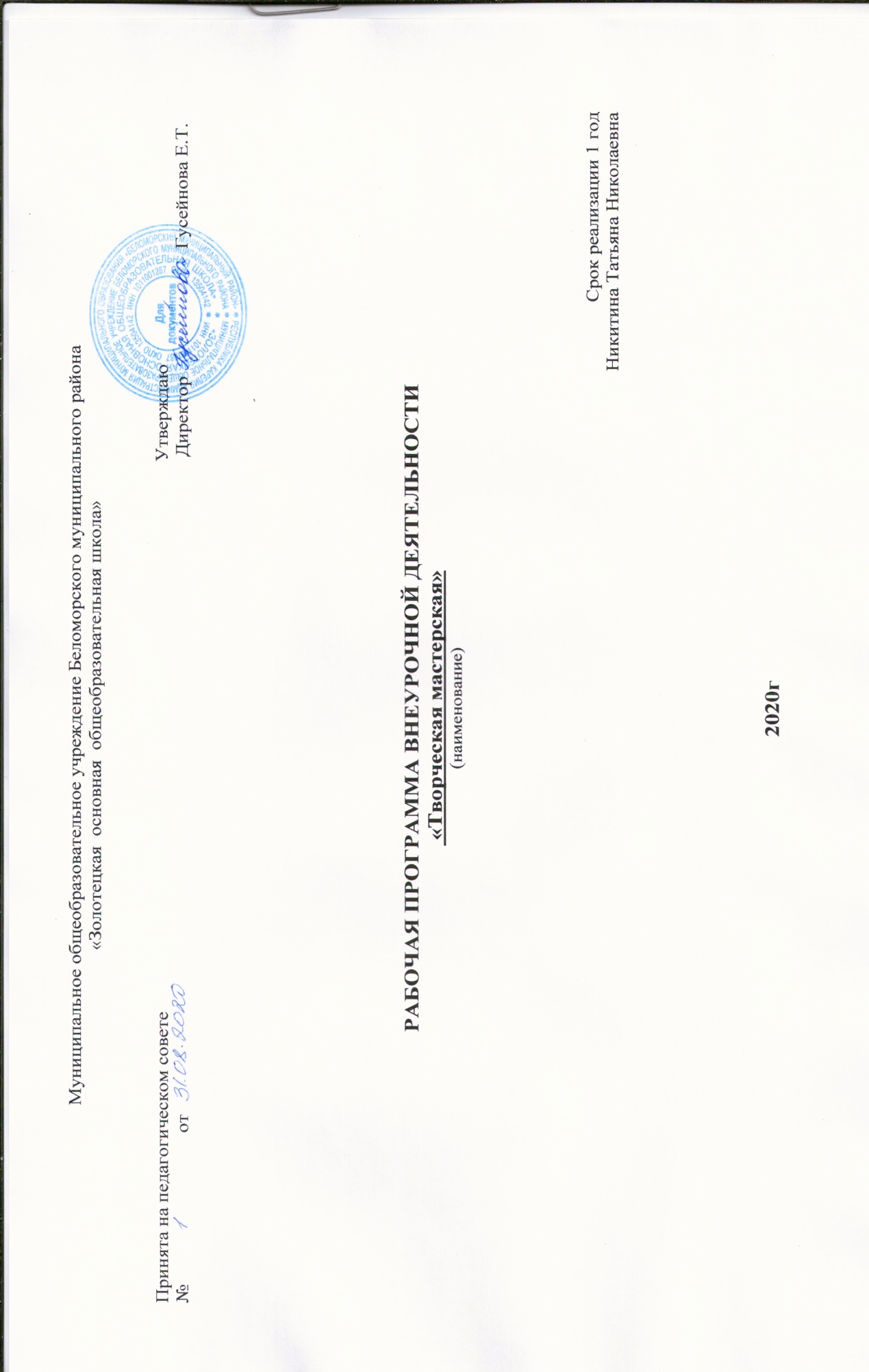 Пояснительная записка.         Актуальность.          Новые жизненные условия, в которые поставлены современные обучающиеся, вступающие в жизнь, выдвигают свои требования: быть мыслящими, инициативными, самостоятельными, вырабатывать свои новые оригинальные решения; быть ориентированными на лучшие конечные результаты. Реализация этих требований предполагает человека с творческими способностями.         Особое значение приобретает проблема творчества, когда развитие  способностей  детей, выступает своеобразной гарантией социализации личности ребенка в обществе. Ребенок с творческими способностями - активный, пытливый. Он способен видеть необычное, прекрасное там, где другие это не видят; он способен принимать свои, ни от кого независящие, самостоятельные решения, у него свой взгляд на красоту и он способен создать нечто новое, оригинальное. Здесь требуются особые качества ума, такие как наблюдательность, умение сопоставлять и анализировать, комбинировать и моделировать, находить связи и закономерности - все то, что в совокупности и составляет творческие способности.          В процессе разработки программы кружка «Творческая мастерская»,  в основу которой легла  авторская  программа «Художественное творчество: станем волшебниками» Просняковой Т.Н.  (Программы внеурочной деятельности. Система Л.В.Занкова/ Сост. Е.Н.Петрова. – Самара: Издательство «Учебная литература»: Издательский дом «Фёдоров», 2012) в соответствии с новыми требованиями ФГОС начального общего образования и является адаптированной для учащихся 1-4 классов.Учитывая возраст детей и новизну материала, для успешного освоения программы занятия в группе должны сочетаться  индивидуальной помощью педагога каждому ребенку. Основные содержательные линии программы направлены на личностное развитие обучающихся, воспитание у них интереса к различным видам деятельности, получение и развитие определенных профессиональных навыков. Программа дает возможность ребенку определить место, роль, значение и применение материала в окружающей жизни.Связь прикладного творчества обогащает занятия художественным трудом и повышает заинтересованность учащихся. Поэтому программой предусмотрены тематические пересечения с такими дисциплинами, как математика (построение геометрических фигур, разметка циркулем, линейкой и угольником, расчет необходимых размеров и др.), окружающий мир (создание образов животного и растительного мира).Программа кружка « Творческая  мастерская»  ориентирует на уровень ближайшего развития детей, способствует освоению школьниками как опорного учебного материала (исполнительская компетентность), так и выполнению заданий повышенной сложности в режиме дифференциации требований к обучающимся.Цель  программы: гармоничное развитие учащихся средствами  художественного творчества.Задачи:развитие сенсорики, мелкой моторики рук, пространственного воображения, технического и логического мышления, глазомера; способностей ориентироваться в информации разного вида;освоение знаний о роли трудовой деятельности человека  в преобразовании окружающего мира, первоначальных представлений о мире профессий;овладение  начальными технологическими знаниями, трудовыми умениями и навыками, опытом практической деятельности по созданию личностно и общественно значимых объектов труда; способами планирования и организации трудовой деятельности, объективной оценки своей работы; умениями использовать компьютерную технику для работы с информацией в учебной деятельности и повседневной жизни;воспитание трудолюбия, уважительного отношения к людям и результатам их труда, интереса к информационной и коммуникативной деятельности; практическое применение правил сотрудничества в коллективной деятельности. Развитие эмоциональной сферы ребенка, чувства прекрасного, творческих способностей, формирование коммуникативной и общекультурной компетенций; приобщение к   многонациональной культуре России и Краснодарского края.Системно-деятельностный и личностный подходы в начальном обучении предполагают активизацию познавательной деятельности каждого учащегося с учётом его возрастных и индивидуальных особенностей. Раскрытие личностного потенциала младшего школьника реализуется путём индивидуализации учебных заданий. Ученик всегда имеет выбор в принятии решения, исходя из его степени сложности. Он может заменить предлагаемые материалы и инструменты на другие, с аналогичными свойствами и качествами.Программа рассчитана на 4 года обучения. Рабочая программа рассчитана на 135 часов  и предусматривает следующее распределение из расчёта 1 час в неделю: 1 класс – 33 часа, 2 класс – 34 часа, 3 класс – 34 часа, 4 класс – 34 часа.Технологии обучения: – технология развития обучения;- технология проблемного обучения;- игровая технология;- здоровьесберегающие технологии;- проектная  технология;- технология разноуровневого обучения;- информационные технологии. Планируемые результаты освоения обучающимися программы кружка«Творческая  мастерская»У обучающегося будут сформированы:широкая мотивационная основа художественно-творческой деятельности, включающая социальные, учебно-познавательные и внешние мотивы;интерес к новым видам прикладного творчества, к новым способам самовыражения;устойчивый познавательный интерес к новым способам исследования технологий и материалов;адекватное понимания причин успешности/неуспешности творческой деятельности;Обучающийся получит возможность для формирования:внутренней позиции обучающегося на уровне понимания необходимости творческой деятельности, как одного из средств самовыражения в социальной жизни;выраженной познавательной мотивации;устойчивого интереса к новым способам познания;адекватного понимания причин успешности/неуспешности творческой деятельности;Регулятивные универсальные учебные действияОбучающийся научится:принимать и сохранять учебно-творческую задачу;учитывать выделенные в пособиях этапы работы;планировать свои действия;осуществлять итоговый и пошаговый контроль;адекватно воспринимать оценку учителя;различать способ и результат действия;вносить коррективы в действия на основе их оценки и учета сделанных ошибок;выполнять учебные действия в материале, речи, в уме.Обучающийся получит возможность научиться:проявлять познавательную инициативу;самостоятельно учитывать выделенные учителем ориентиры действия в незнакомом материале;преобразовывать практическую задачу в познавательную;самостоятельно находить варианты решения творческой задачи.Коммуникативные универсальные учебные действияУчащиеся смогут:допускать существование различных точек зрения и различных вариантов выполнения поставленной творческой задачи;учитывать разные мнения, стремиться к координации при выполнении коллективных работ;формулировать собственное мнение и позицию;договариваться, приходить к общему решению;соблюдать корректность в высказываниях;задавать вопросы по существу;использовать речь для регуляции своего действия;контролировать действия партнера;Обучающийся получит возможность научиться:учитывать разные мнения и обосновывать свою позицию;с учетом целей коммуникации достаточно полно и точно передавать партнеру необходимую информацию как ориентир для построения действия;владеть монологической и диалогической формой речи.осуществлять взаимный контроль и оказывать партнерам в сотрудничестве необходимую взаимопомощь;Познавательные универсальные учебные действияОбучающийся научится:осуществлять поиск нужной информации для выполнения художественно-творческой задачи с использованием учебной и дополнительной литературы в открытом информационном пространстве, в т.ч. контролируемом пространстве Интернет;использовать знаки, символы, модели, схемы для решения познавательных и творческих задач и представления их результатов;высказываться в устной и письменной форме;анализировать объекты, выделять главное;осуществлять синтез (целое из частей);проводить сравнение, сериацию, классификацию по разным критериям;устанавливать причинно-следственные связи;строить рассуждения об объекте;обобщать (выделять класс объектов по к/л признаку);подводить под понятие;устанавливать аналогии;проводить наблюдения и эксперименты, высказывать суждения, делать умозаключения и выводы.Обучающийся получит возможность научиться:осуществлять расширенный поиск информации в соответствии с исследовательской задачей с использованием ресурсов библиотек и сети Интернет;осознанно и произвольно строить сообщения в устной и письменной форме;использованию методов и приёмов художественно-творческой деятельности в основном учебном процессе и повседневной жизни.В результате занятий по предложенной программе учащиеся получат возможность:Развить воображение, образное мышление, интеллект, фантазию, техническое мышление, конструкторские способности, сформировать познавательные интересы; Расширить знания и представления о традиционных и современных материалах для прикладного творчества;Познакомиться с историей происхождения материала, с его современными видами и областями применения; Познакомиться с новыми технологическими приемами обработки различных материалов; Использовать ранее изученные приемы в новых комбинациях и сочетаниях; Познакомиться с новыми инструментами для обработки материалов или с новыми функциями уже известных инструментов;Создавать полезные и практичные изделия, осуществляя помощь своей семье;Совершенствовать навыки трудовой деятельности в коллективе: умение общаться со сверстниками и со старшими, умение оказывать помощь другим, принимать различные роли, оценивать деятельность окружающих и свою собственную;Оказывать посильную помощь в дизайне и оформлении класса, школы, своего жилища;Достичь оптимального для каждого уровня развития; Сформировать систему универсальных учебных действий;             Сформировать навыки работы с информацией 2. Учебно-тематический планСодержание программы (34 часа). Методическое обеспечение программы    Для реализации программы «Творческая мастерская» необходимы следующие условия:материально-технические:рабочий кабинет со столами и стульями, полками вдоль стен;набор бумаги для занятий, материал;карандаши, ножницы, канцелярский нож, скрепки, пинцет, клей, линейки, тонкая проволока, картон и т.д.;в качестве дополнительного оборудования – компьютер для просмотра и работы совместно с имеющимися internet- материалами по различным техникам работы с бумагой, работа  пластическим материалом.5.Формы и виды контроля. Методы отслеживания результативности:наблюдение; анализ выполнения   изделий, участия обучающихся в конкурсах художественно-эстетической направленности, активности обучающихся на занятиях.Выставка, конкурс, творческая работа, опрос, презентация творческих работ.6. Методические рекомендации.        Методическое обеспечение образовательной программы  «Творческая мастерская»  включает в себя дидактические принципы, методы, техническое оснащение, организационные формы работы, формы подведения итогов. При подготовке к занятиям большое внимание уделяется нормам организации учебного процесса и дидактическим принципам. Прежде всего, это принцип наглядности, так как психофизическое развитие учащихся 6,6 –11 лет, на который рассчитана данная программа, характеризуется конкретно-образным мышлением. Следовательно, учащиеся способны полностьюусвоить материал при осуществлении практической деятельности с применением предметной (образцы изделий, практические упражнения, экскурсии), изобразительной (учебно-наглядные пособия) и словесной (образная речь педагога) наглядности. Естественно, что достижение поставленной цели в учебно-воспитательной деятельности во многом зависит от системности и последовательности в обучении. При строгом соблюдении логики учащиеся постепенно овладевают знаниями, умениями и навыками. Ориентируясь на этот принцип, педагог составляет учебно-тематическое планирование все же с учетом возможности его изменения. Большое внимание также уделяется принципам доступности и посильности в обучении, методу активности, связи теории с практикой, прочностиовладения знаниями и умениями. Методы, применяемые при подготовке к занятиям подразделяются на:Словесные (рассказ-объяснение, беседа, чтение книг, лекция, сказка);Наглядные (демонстрация педагогом приемов работы, наглядных пособий, самостоятельные наблюдения учащихся, экскурсии);Практические (выполнение упражнений, овладение приемами работы, приобретение навыков, управление технологическими процесс.7. Описание материально-технического обеспечения образовательного процесса.Технические средства обучения:компьютер, проектор, Интернет ресурсы. Интерактивная доска.Оборудование класса: Столы и стулья для учащихся, Доска№Наименование разделов, блоков, темВсего, часКоличество часовВводное занятие111Работа с бумагой и картоном.13132Текстильные материалы11113Модульное оригами99Итого343434№ темыКол-во часовТемаМатериалыХарактеристика деятельности11 Вводное занятие.Инструктаж техники безопасности.Изучают  технику безопаностиРаздел 1. Работа с бумагой и картоном. 13 часов.  Осваивать приемы работы с бумагой, правила работы с ножницами, разметки деталей по шаблону и  сгибанием, правила соединения деталей  изделия при помощи клея.Усвоение техники безопасности с различными предметами. Осваивать правила  сбора и хранения природных материалов. Осмысливать значение бережного отношения к природе.  Слушать собеседника, излагать свое мнение.Использовать правила работы с картоном, ножницами и проволокой.22Симметричное вырезаниеЦветная и белая бумагаОсваивать приемы работы с бумагой, правила работы с ножницами, разметки деталей по шаблону и  сгибанием, правила соединения деталей  изделия при помощи клея.Усвоение техники безопасности с различными предметами. Осваивать правила  сбора и хранения природных материалов. Осмысливать значение бережного отношения к природе.  Слушать собеседника, излагать свое мнение.Использовать правила работы с картоном, ножницами и проволокой.31Игрушки из картона с подвижными деталямиКартон, проволокаОсваивать приемы работы с бумагой, правила работы с ножницами, разметки деталей по шаблону и  сгибанием, правила соединения деталей  изделия при помощи клея.Усвоение техники безопасности с различными предметами. Осваивать правила  сбора и хранения природных материалов. Осмысливать значение бережного отношения к природе.  Слушать собеседника, излагать свое мнение.Использовать правила работы с картоном, ножницами и проволокой.41Моделирование из конусов.Цветная бумагаОсваивать приемы работы с бумагой, правила работы с ножницами, разметки деталей по шаблону и  сгибанием, правила соединения деталей  изделия при помощи клея.Усвоение техники безопасности с различными предметами. Осваивать правила  сбора и хранения природных материалов. Осмысливать значение бережного отношения к природе.  Слушать собеседника, излагать свое мнение.Использовать правила работы с картоном, ножницами и проволокой.51Моделирование из гофрированной бумаги на проволочном каркасеГофрированная бумага, проволокаОсваивать приемы работы с бумагой, правила работы с ножницами, разметки деталей по шаблону и  сгибанием, правила соединения деталей  изделия при помощи клея.Усвоение техники безопасности с различными предметами. Осваивать правила  сбора и хранения природных материалов. Осмысливать значение бережного отношения к природе.  Слушать собеседника, излагать свое мнение.Использовать правила работы с картоном, ножницами и проволокой.62Объёмное конструирование из деталей оригамиЦветная бумагаОсваивать приемы работы с бумагой, правила работы с ножницами, разметки деталей по шаблону и  сгибанием, правила соединения деталей  изделия при помощи клея.Усвоение техники безопасности с различными предметами. Осваивать правила  сбора и хранения природных материалов. Осмысливать значение бережного отношения к природе.  Слушать собеседника, излагать свое мнение.Использовать правила работы с картоном, ножницами и проволокой.72Моделирование из бумажных салфетокЦветная бумага, салфеткиОсваивать приемы работы с бумагой, правила работы с ножницами, разметки деталей по шаблону и  сгибанием, правила соединения деталей  изделия при помощи клея.Усвоение техники безопасности с различными предметами. Осваивать правила  сбора и хранения природных материалов. Осмысливать значение бережного отношения к природе.  Слушать собеседника, излагать свое мнение.Использовать правила работы с картоном, ножницами и проволокой.82Простое торцевание на бумажной основеГофрированная бумага, картонОсваивать приемы работы с бумагой, правила работы с ножницами, разметки деталей по шаблону и  сгибанием, правила соединения деталей  изделия при помощи клея.Усвоение техники безопасности с различными предметами. Осваивать правила  сбора и хранения природных материалов. Осмысливать значение бережного отношения к природе.  Слушать собеседника, излагать свое мнение.Использовать правила работы с картоном, ножницами и проволокой.92Многослойное торцеваниеГофрированная бумага, цветная бумага, картонОсваивать приемы работы с бумагой, правила работы с ножницами, разметки деталей по шаблону и  сгибанием, правила соединения деталей  изделия при помощи клея.Усвоение техники безопасности с различными предметами. Осваивать правила  сбора и хранения природных материалов. Осмысливать значение бережного отношения к природе.  Слушать собеседника, излагать свое мнение.Использовать правила работы с картоном, ножницами и проволокой.101Моделирование из фольгиФольга, проволокаОсваивать приемы работы с бумагой, правила работы с ножницами, разметки деталей по шаблону и  сгибанием, правила соединения деталей  изделия при помощи клея.Усвоение техники безопасности с различными предметами. Осваивать правила  сбора и хранения природных материалов. Осмысливать значение бережного отношения к природе.  Слушать собеседника, излагать свое мнение.Использовать правила работы с картоном, ножницами и проволокой.Раздел 2. Текстильные материалы. 11 часов.11Аппликация из резаных нитейШерсть, картонИсследовать виды ниток и определять с помощью учителя их назначение.Выполнять работу по плану.Отбирать материал для выполнения изделия по тематике,  цвету, размеру, проявлять творчество. Исследовать, наблюдать, сравнивать, сопоставлять природные материалы их  виды и свойства (цвет, фактура, форма и др.). Учиться работать по шаблонам, выкройкам.23Изонить.Картон, мулине, иголкаИсследовать виды ниток и определять с помощью учителя их назначение.Выполнять работу по плану.Отбирать материал для выполнения изделия по тематике,  цвету, размеру, проявлять творчество. Исследовать, наблюдать, сравнивать, сопоставлять природные материалы их  виды и свойства (цвет, фактура, форма и др.). Учиться работать по шаблонам, выкройкам.31Приклеивание ниток по спиралиШерсть, картонИсследовать виды ниток и определять с помощью учителя их назначение.Выполнять работу по плану.Отбирать материал для выполнения изделия по тематике,  цвету, размеру, проявлять творчество. Исследовать, наблюдать, сравнивать, сопоставлять природные материалы их  виды и свойства (цвет, фактура, форма и др.). Учиться работать по шаблонам, выкройкам.41Вышивание по тканиТкань, мулинеИсследовать виды ниток и определять с помощью учителя их назначение.Выполнять работу по плану.Отбирать материал для выполнения изделия по тематике,  цвету, размеру, проявлять творчество. Исследовать, наблюдать, сравнивать, сопоставлять природные материалы их  виды и свойства (цвет, фактура, форма и др.). Учиться работать по шаблонам, выкройкам.51Аппликация из ткани, приклеенной на бумагуТкань, бумага, тесьмаИсследовать виды ниток и определять с помощью учителя их назначение.Выполнять работу по плану.Отбирать материал для выполнения изделия по тематике,  цвету, размеру, проявлять творчество. Исследовать, наблюдать, сравнивать, сопоставлять природные материалы их  виды и свойства (цвет, фактура, форма и др.). Учиться работать по шаблонам, выкройкам.61Аппликация из ткани и нитокТкань, шерсть, картонИсследовать виды ниток и определять с помощью учителя их назначение.Выполнять работу по плану.Отбирать материал для выполнения изделия по тематике,  цвету, размеру, проявлять творчество. Исследовать, наблюдать, сравнивать, сопоставлять природные материалы их  виды и свойства (цвет, фактура, форма и др.). Учиться работать по шаблонам, выкройкам.73Шитьё по выкройкамТкань, шерсть, тесьмаИсследовать виды ниток и определять с помощью учителя их назначение.Выполнять работу по плану.Отбирать материал для выполнения изделия по тематике,  цвету, размеру, проявлять творчество. Исследовать, наблюдать, сравнивать, сопоставлять природные материалы их  виды и свойства (цвет, фактура, форма и др.). Учиться работать по шаблонам, выкройкам.Раздел 3. Модульное оригами. 9часов.13Модуль кусудамы «Супершар». Художественные образы на основе этого модуляЦветная, белая, упаковочная бумагаОсуществлять поиск необходимой информации. Анализировать, отбирать, обобщать  полученную информацию.22Соединение в изделие модуля «Супершар» и треугольного модуляЦветная и белая бумагаОсуществлять поиск необходимой информации. Анализировать, отбирать, обобщать  полученную информацию.32Объёмные изделия из треугольных модулейЦветная бумагаОсуществлять поиск необходимой информации. Анализировать, отбирать, обобщать  полученную информацию.43Художественные образы из треугольных модулейЦветная и белая бумагаОсуществлять поиск необходимой информации. Анализировать, отбирать, обобщать  полученную информацию.Итого34 часа